Διακοπή κυκλοφορίας στην οδό ΒενιζέλουΗ Διεύθυνση Υποδομών και Τεχνικών Έργων (Τμήμα Η/Μ Έργων, Αδειών Εγκαταστάσεων και Ενέργειας) του Δήμου Λαμιέων, σας ενημερώνει ότι λόγω εργασιών για την εγκατάσταση δικτύου ηλεκτρονικών επικοινωνιών για την  υλοποίηση του έργου «Ανάπτυξη Δικτύου Πρόσβασης Νέας Γενιάς (ftth) σε περιοχές της ελληνικής επικράτειας», «FTTH Α/Κ Λαμίας», θα διακοπεί η κυκλοφορία των οχημάτων στην οδό Βενιζέλου. Η διακοπή κυκλοφορίας θα πραγματοποιηθεί την Πέμπτη 20 και την Παρασκευή 21 Ιουνίου και από ώρα 7:00π.μ. έως 19:00μ.μ., από τη διασταύρωση της οδού Βενιζέλου με την οδό Χαντζοπούλου (πλατεία Πάρκου) έως τη διασταύρωσή της με την οδό Αβέρωφ. Εφιστούμε την προσοχή των πεζών και των οδηγών και παρακαλούμε για τη κατανόηση και τη συνεργασία των δημοτών.Από το Γραφείο Τύπου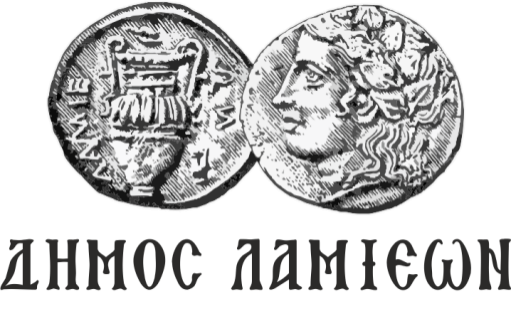 ΠΡΟΣ: ΜΜΕΔΗΜΟΣ ΛΑΜΙΕΩΝΓραφείο Τύπου& Επικοινωνίας                                    Λαμία, 19/6/2018